ПроектСОВЕТ ДЕПУТАТОВГОРОДСКОГО ПОСЕЛЕНИЯ БЕРЁЗОВОХАНТЫ-МАНСИЙСКОГО АВТОНОМНОГО ОКРУГА – ЮГРЫ РЕШЕНИЕот ___________года				                              			 № пгт. БерезовоО внесении изменений в приложение к решению Совета депутатов городского поселения Березовоот 28 сентября 2016 года № 186«Об утверждении положения об отдельных вопросах организации и осуществления бюджетногопроцесса в городском поселении Берёзово»В целях приведения нормативных актов Совета депутатов городского поселения Березово в соответствие с Бюджетным Кодексом Российской Федерации,Совет поселения  РЕШИЛ:Внести в приложение к решению Совета депутатов городского поселения Березово от 28 сентября 2016 года № 186 «Об утверждении положения об отдельных вопросах организации и осуществления бюджетного процесса в городском поселении Берёзово» следующие изменения:В статье 3 пункт 1 изложить в следующей редакции:«1. Проект бюджета городского поселения Березово составляется на основе:- положениях послания Президента Российской Федерации Федеральному Собранию Российской Федерации, определяющих бюджетную политику (требования к бюджетной политике) в Российской Федерации;- основных направлениях бюджетной и налоговой политики городского поселения Березово;- прогнозе социально-экономического развития городского поселения Березово;- бюджетном прогнозе (проекте бюджетного прогноза, проекте изменений бюджетного прогноза) на долгосрочный период;- муниципальных программах (проектах муниципальных программ, проектах изменений указанных программ) и начинается в срок не позднее, чем за пять месяцев до начала очередного финансового года.».Опубликовать настоящее решение в официальном вестнике органа местного самоуправления городского поселения Берёзово и разместить на официальном сайте муниципального образования городского поселения Берёзово.3. Настоящее решение вступает в силу после его официального опубликования и распространяется на правоотношения, возникшие с 28 марта 2017 года.4. Контроль за исполнением настоящего решения возложить на председателя Комитета по финансам С. В. Ушарову.Глава городскогопоселения Березово							          	   Д. С. Чупров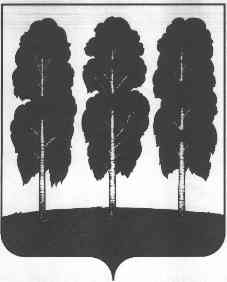 МУНИЦИПАЛЬНОЕ ОБРАЗОВАНИЕБЕРЕЗОВСКИЙ РАЙОНХанты- Мансийский автономный округ- ЮграАДМИНИСТРАЦИЯ  БЕРЕЗОВСКОГО РАЙОНАКомитет по финансам __________________________________________________________________________________________________________Пояснительная запискак проекту решения «О внесении изменений в приложениек решению Совета депутатов городского поселения Березово от 28 сентября 2016 года № 186 «Об утверждении положения об отдельных вопросах организации и осуществления бюджетного процесса в городском поселении Берёзово»Проект решения подготовлен в целях приведения бюджетного процесса в городском поселении Березово в соответствие с изменениями, внесенными в Бюджетный кодекс Российской Федерации Федеральными законом Российской Федерации от 28 марта 2017 года № 48-ФЗ «О ВНЕСЕНИИ ИЗМЕНЕНИЙ В БЮДЖЕТНЫЙ КОДЕКС РОССИЙСКОЙ ФЕДЕРАЦИИ " (далее – БК РФ).     В связи с внесенными изменениями появилась необходимость переработать Положение об отдельных вопросах организации и осуществления бюджетного процесса в городском поселении Березово (далее - Положение) от 28 сентября 2016 года № 186 и привести его в соответствие с действующим бюджетным законодательством.   Проектом решения предлагается для рассмотрения ряд уточняющих поправок и уточнение формулировок отдельной стати в соответствии с нормами БК РФ - изложен в новой редакции пункт 1 статьи 3 Положения:Подгот. Зам. председателя Комитета по финансам В. В. Рязанова, тел 2-24-44628140, ул. Астраханцева, 54, пгт. Березово,Ханты- Мансийский автономный округ- ЮграТюменская областьТелефон:   (346-74)     2-17-52факс:       2-24-44факс:       2-17-49факс:       2-17-302-17-382-31-68Новая редакцияДействующая редакция1. Проект бюджета городского поселения Березово составляется на основе:- положениях послания Президента Российской Федерации Федеральному Собранию Российской Федерации, определяющих бюджетную политику (требования к бюджетной политике) в Российской Федерации;- основных направлениях бюджетной и налоговой политики городского поселения Березово;- прогнозе социально-экономического развития городского поселения Березово;- бюджетном прогнозе (проекте бюджетного прогноза, проекте изменений бюджетного прогноза) на долгосрочный период;- муниципальных программах (проектах муниципальных программ, проектах изменений указанных программ) и начинается в срок не позднее, чем за пять месяцев до начала очередного финансового года.».1. Проект бюджета городского поселения Березово составляется на основе:- положениях послания Президента Российской Федерации Федеральному Собранию Российской Федерации, определяющих бюджетную политику (требования к бюджетной политике) в Российской Федерации;- основных направлениях бюджетной политики и основных направлениях налоговой политики;- основных направлениях таможенно - тарифной политики Российской Федерации;- прогнозе социально-экономического развития;- бюджетном прогнозе (проекте бюджетного прогноза, проекте изменений бюджетного прогноза) на долгосрочный период;- муниципальных программах (проектах муниципальных программ, проектах изменений указанных программ)и начинается в срок не позднее, чем за пять месяцев до начала очередного финансового года.